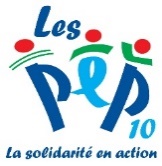 Nom et Prénom de l’enfant : ………………………………………………………………………………Quotient familial : …………………………..Ecole : …………………………………………………………………………………………………………………Classe : ….……………………………………..SemainecalendairePERISCOLAIRE ET / OU MERCREDIS EDUCATIFSPERISCOLAIRE ET / OU MERCREDIS EDUCATIFSPERISCOLAIRE ET / OU MERCREDIS EDUCATIFSPERISCOLAIRE ET / OU MERCREDIS EDUCATIFSSemainecalendaireJour DateMatin(heure d’arrivée)Soir(heure de départ)13Jeudi0113vendredi0214Lundi05FériéFérié14Mardi0614Mercredi0714jeudi0814vendredi0915Lundi1215Mardi1315Mercredi1415Jeudi1515vendredi1616Lundi1916Mardi2016Mercredi2116Jeudi2216vendredi23Accueil périscolaireNombre Tarif N°TotalForfait mensuel matin OU soirForfait mensuel matin ET soirForfait à la ½ heureForfait journée avec repas (MERCREDIS)Forfait ½  journée avec repas (MERCREDIS)Forfait ½ journée sans repas (MERCREDIS)Net à payer